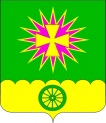 СОВЕТ НОВОВЕЛИЧКОВСКОГО СЕЛЬСКОГО ПОСЕЛЕНИЯДИНСКОГО РАЙОНАРЕШЕНИЕот 21.02.2024								          № 304-75/4станица НововеличковскаяОб утверждении реестра муниципальной собственности МО Нововеличковское сельское поселение в составе МО Динской район по состоянию на 01.01.2024 года В соответствии со статьями 14, 50, 51 Федерального закона от 06.10.2003    № 131-ФЗ «Об общих принципах организации местного самоуправления в Российской Федерации», Приказом Министерства экономического развития Российской Федерации от 30.08.2011 № 424 «Об утверждении порядка ведения органами местного самоуправления реестров муниципального имущества», Уставом Нововеличковского сельского поселения Динской района, Положением «О порядке управления и распоряжения объектами муниципальной собственности Нововеличковского сельского поселения Динского района», утвержденным решением Совета Нововеличковского сельского поселения Динского района от 11.10.2018 № 297-66/3, Совет Нововеличковского сельского поселения Динского района,  р е ш и л:1.	Утвердить реестр муниципальной собственности МО Нововеличковское сельское поселение в составе МО Динской район по состоянию на 1 января 2024 (прилагается).2.	Разместить настоящее решение на официальном сайте Нововеличковского сельского поселения Динского района в сети «Интернет» (http://www.novovelichkovskaya.ru/).3.	Настоящее решение вступает в силу после его подписания.Председатель Совета Нововеличковского сельского поселения								   С.А.ЖуриковГлава Нововеличковского сельского поселения			                                                      Г.М.Кова